WOJSKOWY INSTYTUT MEDYCYNY LOTNICZEJ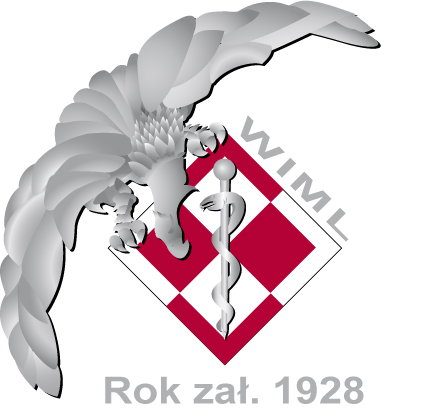 w Warszawie ogłasza konkurs ofert na świadczenia zdrowotne W ZAKRESIE:„Konsultacji  w Ośrodku Badań Orzecznictwa Lotniczo - Lekarskiego i Medycyny Pracy przez lekarza posiadającego specjalizację z chorób wewnętrznych”.Szczegółowe informacje o warunkach konkursu udzielane są w Wydziale Administracyjno – Personalnym w Warszawie przy ul. Krasińskiego 54/56, pok. 207, od dnia 24.04.2024 r. do dnia 30.04.2024 r. w godzinach 10.00 – 15.00, tel. 261 852 265, e-mail: kadry@wiml.waw.pl;W tym samym miejscu i czasie udostępniane będą obowiązujące formularze oferty i projekt umowy.Pisemną ofertę w zamkniętej kopercie z dopiskiem "KONKURS OFERT NA ŚWIADCZENIA ZDROWOTNE W ZAKRESIE KONSULTACJI W OBOLL i MP PRZEZ SPECJALISTĘ CHORÓB WEWNĘTRZNYCH” należy składać od dnia 24.04.2024 r. do dnia 30.04.2024 r. do godz. 13.00 w Punkcie Ewidencyjnym Wojskowego Instytutu Medycyny Lotniczej, budynek Nr 2 pok. F01. Konkurs zostanie przeprowadzony w dniu 30.04.2024 r. o godz. 13.30 w Wojskowym Instytucie Medycyny Lotniczej w Warszawie, ul. Krasińskiego 54/56, w Pokoju 203F.Rozstrzygnięcie konkursu nastąpi w dniu 30.04.2024 roku. Oferent, który wygra konkurs zostanie powiadomiony o jego rozstrzygnięciu w sposób przyjęty u Udzielającego Zamówienia - drogą telefoniczną i/lub mailową. Oferent jest związany ofertą do 30-go dnia od upływu terminu składania ofert. WIML zastrzega sobie prawo do odwołania konkursu lub przesunięcia terminu składania ofert bez podania przyczyn. Oferent ma prawo złożyć pisemny umotywowany protest do Komisji Konkursowej 
w ciągu 7 dni roboczych od dnia dokonania zaskarżonej czynności. Oferent ma prawo wnieść odwołanie dotyczące rozstrzygnięcia postępowania. Odwołanie wnosi się do Dyrektora WIML w terminie 7 dni od dnia ogłoszenia o rozstrzygnięciu. DYREKTOR INSTYTUTUpłk dr n. med. Alicja TROCHIMIUK